  PRIMORSKO-GORANSKA ŽUPANIJA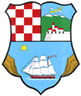 ZAPISNIK SA SASTANKASazivačIme i prezimePotpisSazivačNaziv sastanka:Sastanak Školskog odbora Osnovne škole dr. Josipa Pančića Bribir1.Mjesto:     BribirPočetak:18,00 sati1.Dan i datum:22.svibnja 2019.Završetak:18, 20 sati2.Prisutni:3.Odsutni:4.Dnevni red:Verificiranje zapisnika s prethodne sjednicePrijedlog I. izmjena i dopuna Financijskog plana za 2019. godinuDonošenje odluke o pokretanju postupka imenovanja ravnatelja ŠkoleRaznoTijek izlaganja i rezultati sastankaAd  1. Sažetak izlaganja i raspraveAd  1. Sažetak izlaganja i raspraveAd  1. Sažetak izlaganja i raspraveŠkolski odbor je jednoglasno verificirao zapisnik s prethodne sjednice.Školski odbor je jednoglasno verificirao zapisnik s prethodne sjednice.Školski odbor je jednoglasno verificirao zapisnik s prethodne sjednice.Ad 1. Zaključak Zadužena osobaRokAd  2. Sažetak izlaganja i raspraveAd  2. Sažetak izlaganja i raspraveAd  2. Sažetak izlaganja i raspraveI. Izmjene i dopune financijskog plana za 2019. godinu obrazložila je računovođa .Školski odbor nije imao primjedbi i dopuna na predložene Izmjene i dopune financijskog plana. I. Izmjene i dopune financijskog plana za 2019. godinu obrazložila je računovođa .Školski odbor nije imao primjedbi i dopuna na predložene Izmjene i dopune financijskog plana. I. Izmjene i dopune financijskog plana za 2019. godinu obrazložila je računovođa .Školski odbor nije imao primjedbi i dopuna na predložene Izmjene i dopune financijskog plana. Ad 2. Zaključak Zadužena osobaRokŠkolski odbor je jednoglasno utvrdio prijedlog I. izmjena I dopuna financijskog plana za 2019. godinu31.12..2019.Ad  3. Sažetak izlaganja i raspraveAd  3. Sažetak izlaganja i raspraveAd  3. Sažetak izlaganja i raspraveSukladno Statutu Školski odbor je obvezan pokrenuti postupak izbora ravnatelja škole najmanje 60 dana prije isteka mandata ravnatelju. Postupak je obrazložio tajnik škole Boško Mažar.Sukladno Statutu Školski odbor je obvezan pokrenuti postupak izbora ravnatelja škole najmanje 60 dana prije isteka mandata ravnatelju. Postupak je obrazložio tajnik škole Boško Mažar.Sukladno Statutu Školski odbor je obvezan pokrenuti postupak izbora ravnatelja škole najmanje 60 dana prije isteka mandata ravnatelju. Postupak je obrazložio tajnik škole Boško Mažar.Ad 3. Zaključak Zadužena osobaRokŠkolski odbor je jednoglasno donio odluku o pokretanju postupka izbor ravnatelja.24.05.2019Zapisnik sastavio:Ime i prezimePotpisZapisnik sastavio:Boško MažarKLASA:602-02/19-11/2URBROJ:2107-35-19-4